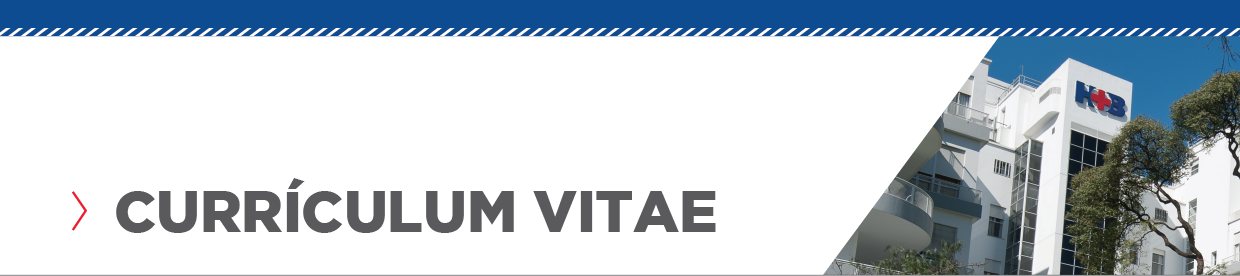 Nombre y apellido: Giselle B. TouzetEspecialidad: Obstetricia y Ginecología. Diploma en Medicina FetalNúmero de matrícula médica: M.N. 116.592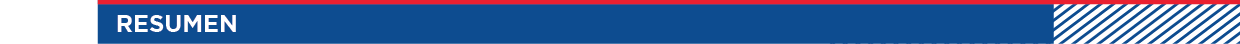 MédicaFacultad de Medicina. Universidad de Buenos Aires (UBA). Argentina. 2005Especialista en Obstetricia y GinecologíaHospital de Clínicas “José de San Martín”. Universidad de Buenos Aires (UBA). Argentina. 2009Diploma en Medicina FetalThe Fetal Medicine Foundation (FMF). Londres. Inglaterra. 2013Miembro de la Sociedad Argentina de Ultrasonografía en Medicina y Biología (SAUMB). Miembro de la Sociedad Argentina de Diagnóstico Prenatal y Tratamiento (SADIPT)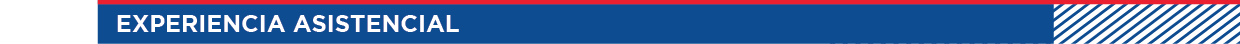 Hospital Británico de Buenos Aires. Médica de planta en el sector ecografía. Ecografía Obstétrica y Diagnóstico Prenatal. (Abril 2020-actualidad)Diagnóstico Maipú. Sección Ecografía y Doppler. Buenos Aires. Argentina (2013-actualidad)TCba. Centro de Diagnóstico. Sección Diagnóstico Prenatal. Buenos Aires. Argentina. (2013-actualidad)King’s College Hospital. Harris Birthright Research Center. Londres. Inglaterra Fetal Medicine Research fellow. (2011-2013)Grupo Médico Las Lomas. Dr. Daniel Cafici. (2009-2011)Centro de Diagnóstico por Imágenes. Prof. Liliana Voto. (2010-2011)HALITUS Instituto Médico. (2009-2011)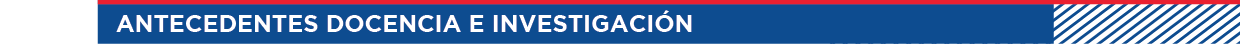 Docencia en la Sociedad Argentina de Ultrasonografía en Medicina y Biología (SAUMB) en los siguientes cursos: - Curso anual de Ultrasonografía Obstétrica y Ginecológica (SAUMB). - Curso intensivo monotemático de ecocardiografía fetal (SAUMB). - Curso de Doppler en Ginecología y Obstetricia. Publicaciones-Touzet G.B. “Ecotip 10b: Evaluación del corazón fetal en el segundo trimestre. Tractos de salida y corte de tres vasos”. Rev Arg de Ultrasonido - 2019; Vol 18 N°3: 139 - 144-Touzet G.B. “Ecotip 10a: Evaluación del corazón fetal en el 2do trimestre. Situs y corte de cuatro cámaras”. Rev Arg de Ultrasonido - 2019; Vol 18 N°2: 98 – 108-Touzet GB., Cabrera MS., Sisterna S. “Drenaje pulmonar anómalo”.  Artículo Sadipt. Septiembre 2018. Sociedad Argentina de Diagnóstico Prenatal y Tratamiento. (SADIPT). - Gonzalez García D., Touzet G.B. “Tálipes equinovaro congénito. Revisión”. Rev Arg de Ultrasonido - 2018; Vol 17 N°2: 88 – 95- Santa Cruz L., Touzet G.B. “Acondroplasia. Revisión y reporte de un caso”. Rev Arg de Ultrasonido - 2017; Vol 16 N°3: 187 – 189- Ostrovsky E.G., Touzet G.B. Embarazo ectópico. En: Cafici D., Sepúlveda W. Ultrasonografía en obstetricia y diagnóstico prenatal. Segunda edición. Buenos Aires, Argentina: Ediciones Journal S.A.;2017.  47-59- Cafici D., Marchueta J., Touzet G.B. Evaluación mediante ultrasonografía del aparato digestivo fetal. En: Cafici D., Sepúlveda W. Ultrasonografía en obstetricia y diagnóstico prenatal. Segunda edición. Buenos Aires, Argentina: Ediciones Journal S.A.;2017.  383-410- Zarebski V, Touzet G, Cafici D. “Cuarto ventrículo abierto. Revisión y reporte de un caso”. Rev Arg de Ultrasonido - 2017; Vol 16 N°1: 21 - 27- Touzet GB, Marques Y, Santa Cruz L, Clavelli WA. “Diagnóstico prenatal y prevalencia de arteria subclavia derecha aberrante (ARSA) en la  evaluación ecográfica morfológica del segundo trimestre”. Rev Arg de Ultrasonido - 2017; Vol 16 N°1: 28 - 33-Touzet G. “Persistencia de la vena cava superior izquierda”. Artículo Sadipt. Julio 2016. Sociedad Argentina de Diagnóstico Prenatal y Tratamiento (SADIPT). -Touzet G.B. “Ecotip 2: Biometría en el primer trimestre tardío”. Rev Arg de Ultrasonido. 2016; Vol 15 N°2: 472-477- Gori R, Terrones A, Galati P, Comas JP, Gennari M, Ostrovsky E, Touzet G, Mandiá L, Fernandez M, Zarebski V, Degani M, Ramos MejíA D, Cafici D. Biometría fetal. Guía para el Estudio Morfológico del Segundo Trimestre del Embarazo. Rev Arg de Ultrasonido. 2016; Vol 15 N°1: 372-379.-Touzet G.  “Arteria Subclavia Derecha Aberrante (ARSA). Revisión” Newsletter N°7. Agosto 2015. Sociedad Argentina de Diagnóstico Prenatal y Tratamiento (SADIPT). -Molina F.S., Touzet G.B., Martínez-Astorquiza T., Nicolaides K.H. Revisión: Cribado de parto pretérmino en el primer trimestre de la gestación. Prog Obstet Ginecol. 2014;57(6):274-279-Terrones A., Touzet G. “Screening cardíaco fetal: estandarización de imágenes ecográficas. Propuestas para sentar las bases de una futura norma de estudio e informe”. Rev Arg de Ultrasonido 2014 ;13:2:97-101-Nicolaides KH., Syngelaki A., Ashoor G., Birdir C., Touzet G.: “Noninvasive prenatal testing for fetal trisomies in a routinely screened first-trimester population”. Am J Obstet Gynecol. 2012 Nov;207(5):374 -Gori R., Touzet G.B. Sindrome Beckwith-Wiedeman: “Diagnóstico prenatal y su correlación postnatal”. Revista  Argentina de Ultrasonido. Rev Arg de Ultrasonido 2008 ;7:4:231-236. 